.Dance Begins Quick about 9 Counts Start 4 Seconds Intro On "Broke"S 1 (1 - 8) SIDE, TOGETHER, SIDE SHUFFLE, CROSS, RECOVER, ¼ SHUFFLES 2 (9 - 16) WALK, WALK, FORWARD COASTER, BACK, BACK, COASTER, CROSSOption Can Substitute Mambo For Forward CoasterS 3 (17 - 24) SIDE, RECOVER, TOGETHER, SIDE, TOUCH, TWICE (Travel Left )*1st Restart During Wall 2 Begins Facing 3.00 Is Restarted At 12.00++2nd Restart During Wall 6 Begins Facing 9.00 Is Restarted At 6.00S 4 (25 - 32) PADDLE TURNS ½ LEFTStyling Option Stomp Right, Stomp Left On Counts 7-8To End The Dance To The FrontWall 10 Faces 3.00 Change Paddles toBegin AgainWatch The Video On Annemaree Sleeth YoutubeEmail- Inlinedancing@Gmail.ComLast Update - 21 Jan. 2021Broke Ez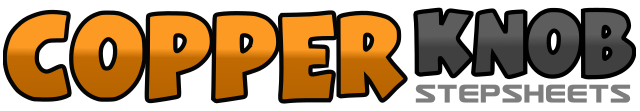 .......Count:32Wall:4Level:High Beginner.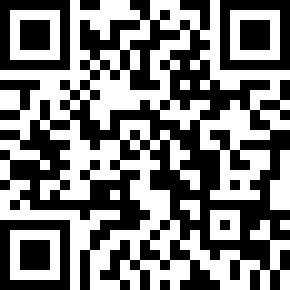 Choreographer:Annemaree Sleeth (AUS) - January 2021Annemaree Sleeth (AUS) - January 2021Annemaree Sleeth (AUS) - January 2021Annemaree Sleeth (AUS) - January 2021Annemaree Sleeth (AUS) - January 2021.Music:Broke (feat. Thomas Rhett) - Teddy SwimsBroke (feat. Thomas Rhett) - Teddy SwimsBroke (feat. Thomas Rhett) - Teddy SwimsBroke (feat. Thomas Rhett) - Teddy SwimsBroke (feat. Thomas Rhett) - Teddy Swims........1 -2Step Right Side, Step Left Beside Right3&4Step Right Side, Step Left Together, Step Right Side5 -6Cross Left Over Right, Recover To Right7&8Turn ¼ Left Step Left Forward, Step Right Beside Left, Step Left Forward (9.00)1 -2Walk Right Forward, Walk Left Forward3&4Step Right Forward, Step Left Beside Right, Step Right Back5 -6Walk Left Back, Walk Right Back7&8Step Left Back, Step Right Beside Left Beside, Cross Left Over Right1-2&Rock Right Side, Recover Left, Step Right Beside Left3-4Step Left Side, Touch Right Beside Left5-6&Rock Right Side, Recover Left, Step Right Beside Left7-8Step Left Side, Touch Right Beside Left1-2Step Right Forward, Pivot 1/8th Left (7.30)3-4Step Right Forward, Pivot 1/8th Left (6.00)5-6Step Right Forward, Pivot 1/4 Left (3.00)7-8Step/Sway Right Side, Sway Left Side (Weight Is Left )1 - 6Step, Pivot 1/4 Left, Step Pivot 1/4 Left, Step Pivot 1/2 Left (6.00)7 - 8Facing Front (7) Stomp Right,(8) Stomp Left .On Words 2.3. (12.00)